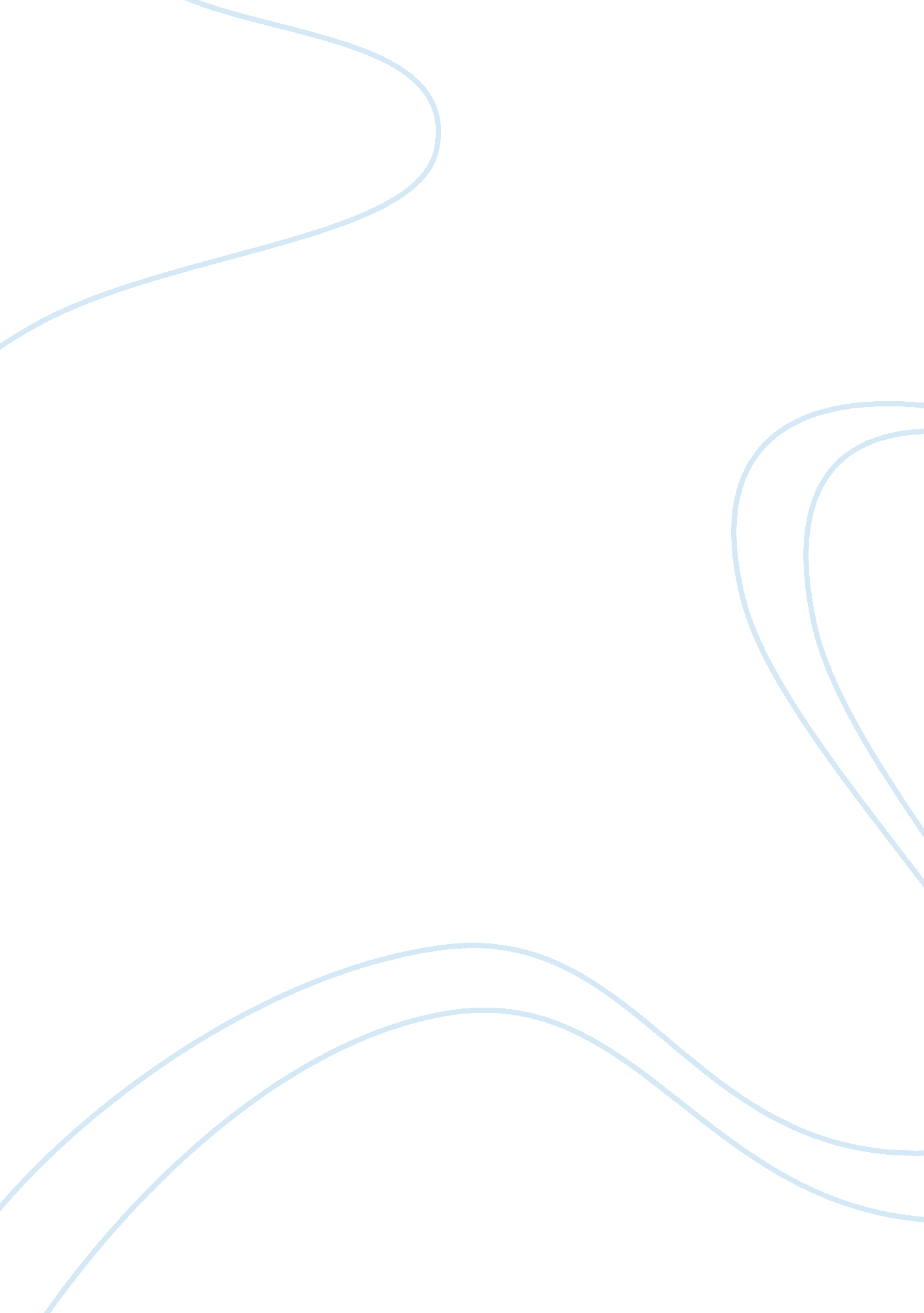 Multinational marketing polisy analysisBusiness, Marketing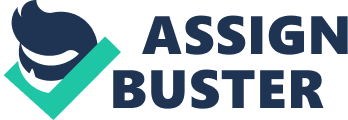 As part of a multinational marketing policy, in this cases for Enshrines, the term local marketing means specific marketing actions and appropriate at the scale and geographical particularities of each potential market. Whether international or local marketing they are based on the same concepts. But, at an international level, the marketing approach is more difficult and we have to consider more important points. At an international level, we must learn more aboutcultureand differences between each cultures to avoid cross-cultural risk for example. We can summarized that the international arresting differs from domestic marketing in that we have to take care about more facts like socio-cultural particularities or figures. Then, international marketing is more difficult to understand than marketing at a local level. To fix more at the expectations of customers, companies can do a global marketing strategy which is a marketing concepts of a global strategy with local adaptations. In this cases, Enshrines do a global marketing. Marketing concepts & approaches A marketing strategy firm is a step of reflection and study with the goal of being as close to matching demand and supply. This approach is in the heart of the strategy of the firm. The goal for the company is to focus on increasing revenues, market share and customers by constantly differentiation, adjustment of supply solvent and increasing economies of scale. This process takes place in three steps : the segmentation, targeting and positioning which is corresponding to the three phases S. T. P (Segmenting, Targeting, Positioning) of the Framework of Dawn Jacobin. В« up В» Here, the В« UP present correspond at the conceptions approaches of the Enshrines to its market. Price : For the France market, Enshrines have large range of price. Count 1 79 to 1800? for a machine. For the pod, they cost approximately 0, 35? per pod which is less than a coffee in a traditionalcoffee shopbut more expensive than a coffee in filter. The do differentiation by premium but often, they put promotion offers on machine, in Christmas time for example. Product : They have a large range of product. Each range count 3 - 6 machine per range, all design, refine and modern. Enshrines apply a luxury policy for each product. For the pod, Enshrines do a color code, to facilitate for the client to recognize their favorite coffee. Also Nestle sell В« must-have В», all print Enshrines В» like cups, sugars, gift boxes... Promotion : For theircommunicationpolicy they inspirited by luxury brand. Enshrines do also a large communication and a restricted distribution which reduce the price sensibility of customers. Enshrines are innovative also because they create event and they were first at launch with mobile marketing Enshrines have a strong advertising policy. They spend MM? per year and MM? just for France which represent 20% of their turnover. In 2006 they launch the В« saga Clooney В» with the famous slogan В« What Else В». With this strategy of personalization, they improve their brand's image, conquer synod impious of coffee excellence. In internet : MM link about Enshrines inGoogle, KICK visit on the official website and nearly MM faceable fans. Place : Enshrines select precisely their resellers. They sell in Enshrines shop, on the internet. Moreover, in France Enshrines have choose larges specialized store like Fauna or Ballooner, large В« premium В» store like Galleria Lafayette, Culinary. They also do mail order selling with La Reroute or Less 3 cuisses. Segmentations, Targeting & Positioning Segmenting a market is a marketing technique that involves subdividing a market according to various criteria. The next step is to create a representation of a group of consumers sharing some common criteria that can be geographical, psychological, ethnic, cue Trial, demographic The goal is to then define a product so to make it attractive to a consumer group. Subgroups must be defined and identified to be measurable, homogeneous, substantial, relevant and attainable. Targeting is to choose the segment or segments of a population (see segmentation) likely to buy a product. This phase allows for an assessment of he relative attractiveness of each segment for the product or service. Ultimately, this allows the company to choose what(s) segment(s) can be targeted based on its products, and depending on the expected profitability. At first, the positioning it is to identify the specificity of a company, a brand, a product or service that allow differentiation with the competition. In a second step, the positioning is to define the nature and specific features that you want to provide the product, brand or company to differentiate themselves in the market. The positioning differentiation allows a product to be perceived s one by a group of consumers (see segmentation). For Enshrines, they apply the same segmentations, targeting and positioning ATA local level and at an international level. They are working on the coffee market especially in the coffee in pods. Then, they are concentrated on the segment of coffee in capsule specifically in a premium segment. This is a niche positioning. For this, Enshrines target their customer about : socio-economic criteria, about their income, specifically on middle to upper class (SSP+). And Enshrines target also by cryptographic criteria, people who are attract by new technologies. Often this kind of customers are concerned about quality and design seduction. About the age, Enshrines focus on the segment 30 to 50 years old. At the beginning they start on BIB market but it was a fail then they repositioning on a BBC market. Customer acquisition Thanks to their particular knowledge on marketing, they try to make the coffee, which is at the beginning, a current product a luxury product. For this, they convince the potential customer to invest in a Newspaper's machine to be an active member of В« club Enshrines Enshrines want also to offer at customer's an professional express at home without the big tradition anal ND expansive machine. Thanks to their innovation, Enshrines can propose a real express at a small price. They attract their customer to with a large and famous promotion on media like TV advert or sponsoring. Customer retention Indeed, the brand managed to create a combined product offering, which involves the initial and only purchase of equipment , followed by its regular purchase refills for it to continue to operate. Strategy & future trends About the strategy, Enshrines is a very good example of a strong understanding of the market and future trends. In spite of many competitors Taoism, Senses, etc) They are leader of pods coffee market, in machine innovation and customer's fidelity. Thanks to the steady increase of the segment in portion's coffee market, they can apply a differentiation and an innovation policy. To difference themselves about competitors they made for example В« grand crush which are an exception anal coffee, they created ingenious machine with sweet design and developed an unique client service. Moreover, they work on an exclusive distribution (in closed circuit). The distribution of sales are made 50% on internet, 25% by phone and 25% in shops. They have their own network for the distribution implying that reduce of cost, fast of launch but it restraint the market and demanded heavy investments. But to avoid problems, Enshrines have signed a co-branding contract (Usurps/Magic) which involve a selective distribution in France for example. For their BIB, they created NBC (Enshrines Business Coffee Solutions) to help and customize at best Bib's services. P Estes Politic : Enshrines wish to fight against allpollution's form and they try to develop CEO-responsibilityin customer's behavior. Economic : Coffee sell are decreasing but segment valor of this market still increase (+3, 6 n 2009) Increase of market valor in pod segment Enshrines have a lot of competitors like Taoism or Sense. The price of raw materials still increasing. They have also a strong В« concurrence В» of substitute in hot drink like the thee or milk which, for example, is a strong danger in Asian country because they prefer thee as coffee. Increase also of price consumption which involve lower coffee consumption because of the increasing of coffee price. Social : Coffee is the most consume drink with a high social valor symbol of social integrity. For several years, we can see an emergence of the monadic market, tit the implantation's of many Struck for example. Mode of consumption are also changing : people take more and more care about gustatory pleasure. Nowadays time of meal is reduce and more and more people are force to adopt a fast lifestyle. A tendency for individualism which is link the 1 pod systems of Enshrines. The traffic coffee is the leader in the market and its also the customer's preference. There is also a growing awareness of the customers for production methods and processes. Technological . Enshrines make constant innovation (at pods level or machine level) which is strong advantage between the competitors. Nowadays, Internet service providers are still increasing and an increase of the access internet involve the increase Of the segment Of online shopping. Ecologic : Customers are more and more sensible about sustainable development and about protection of theenvironment. We can see also an exponential wave of consumption of organic products and ethically produced product. Legal : Nowadays more and more patent are submitted. The patent which protected the pods fell in the public domain in 201 2 which open the market at the competition. In France for example, rules about laity of coffee consume are voted like in October 2001, the French minister for a decree about sells of coffee, the packaging and the composition of the coffee. 